Struttura Didattica Territoriale di Bolognadr.ssa Antonella Allegra – dr.ssa Beatrice Bernabei - dr.ssa Isabella Cavallaridr.ssa  Manuela Cavallo – dr. Giuseppe Di Giorgio – dr. Luigi La Battaglia dott. Ivan Borasi -  Avv. Massimo Libri – dr.ssa Francesca Molinari tel. 051 20.18.86 – fax 051 20.18.85e-mail: uff.magformazdec.ca.bologna@giustizia.it                                                                                                  Bologna, 21.01.2016   Prot. n. 505Al Sig. Presidente della Corte d’Appello di BolognaAl Sig. Procuratore Generale della Corte d’Appello di BolognaAl Sig. Presidente del Tribunale di Sorveglianza di BolognaAl Sig. Presidente del Tribunale di BolognaAl Sig. Procuratore della Repubblica presso il Tribunale di BolognaAi Sigg.ri Presidenti dei Tribunali del DistrettoAi Sigg.ri Procuratori della Repubblica presso i Tribunali del DistrettoAl Sig. Presidente del Tribunale per i Minorenni di BolognaAl Sig. Procuratore della Repubblica presso il Tribunale per i Minorenni di BolognaAi Sigg.ri Magistrati di Sorveglianza di Modena e Reggio EmiliaOggetto:  Incontro “I DIRITTI DELLA PERSONA E LA GIUSTIZIA CIVILE FRA  CONVENZIONE EUROPEA DEI DIRITTI DELL’UOMO,  CARTA EUROPEA DEI DIRITTI FONDAMENTALI E ORDINAMENTO ITALIANO”Si porta a conoscenza delle SS.LL. che la Scuola Superiore della Magistratura – Struttura Didattica Territoriale del Distretto di Bologna ha organizzato un incontro dal titolo:  “I DIRITTI DELLA PERSONA E LA GIUSTIZIA CIVILE FRA  CONVENZIONE EUROPEA DEI DIRITTI DELL’UOMO,  CARTA EUROPEA DEI DIRITTI FONDAMENTALI E ORDINAMENTO ITALIANO”, che si svolgerà il 12 febbraio 2016 dalle ore 9,30 alle ore 17.00 presso l’Aula Primo Zecchi – Sala delle Colonne – via Farini, 1 del Tribunale di Bologna.Si allegano di seguito il volantino e la scheda di partecipazione che dovrà essere inoltrata tramite e. mail: uff.magformazdec.ca.bologna@giustizia.it OPPURE tramite fax 051.201885     Ossequi.	                                                                   Il Magistrato Referente della Formazione Decentrata                                                        Dr.ssa Antonella Allegra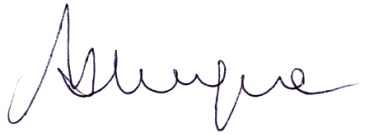 